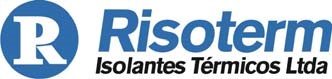 Lauro de Freitas (BA), 02 de Outubro de 2019 À PARANAPANEMA S/A Via do Cobre, n.° 3.700 Área Industrial Oeste, COPEC Dias D’Ávila ‐ Bahia ‐ Brasil CEP: 13.412‐901. At.: Sr. Jose Amilton Bento  Ref.:  Fornecimento de Mão de Obra Prezado (s) Senhor (es): Conforme solicitação de V.Sa., estamos encaminhando‐lhe nossa proposta PC‐980‐J/19 para prestação dos serviços, de acordo com o seguinte: 1. OBJETIVO A presente proposta tem por objetivo a execução dos serviços de construção civil para o fornecimento de mão de obra para recapacitação térmica do revestimento refratário na Nova Torre da UAS, localizado na área interna da PARANAPANEMA, em Dias D’Ávila, Bahia. 2. OBRIGAÇÕES DA RISOTERM 2.1‐ Fornecer toda mão de obra especializada, com devidos ASO´s e treinamento de NR‐33 e 35 a fim de executar os serviços de modo completo e dentro dos padrões de qualidade exigidos;  2.2‐ Responsabilizar‐se por todas as obrigações da legislação trabalhista e previdência social referente à mão de obra a ser utilizada na execução dos trabalhos; 2.3‐ Retirar das dependências da PARANAPANEMA qualquer dos seus funcionários cuja permanência seja considerada indesejada; 2.4‐ Respeitar e cumprir todas as normas e procedimentos de segurança em vigor, vigentes nas dependências da PARANAPANEMA; 2.5‐ Responsabilizar‐se pelo transporte dos nossos colaboradores; 2.6‐ Manter sempre limpo, ordenado e em perfeitas condições de segurança os seus locais de trabalho; Página 1 de 2 Loteamento Jardim Belo Horizonte, Lote 20, Quadra 07, s/nº - Portão CEP.: 42.700-000 ● Lauro de Freitas (Ba) ● Telefax: + 55 71 3379-6644 3. OBRIGAÇÕES DA PARANAPANEMA 3.1‐ Providenciar para que as frentes de serviço estejam livres e desimpedidas para início e execução dos trabalhos; 3.2‐ Fornecer roupa antiácida, máscara full‐face, Solução Diphoterine em comodato, quando necessário; 3.3‐ Fornecer EPI’s e EPC´s necessários à execução dos serviços; 3.4‐ Responsabilizar‐se pela alimentação interna na Paranapanema. 4. HORÁRIO DE TRABALHO Os serviços serão realizados de domingo a domingo, em jornada de horário de turno (08:00 ás 16:00 hs e 16:00 ás 00:00 hs) pelo período de 20 dias, respeitando a folga obrigatória. 5. PREÇOS O valor global para o fornecimento de mão da obra (08 colaboradores: 04 + 04) será de           R$ 98.074,18 (noventa e oito mil, setenta e quatro reais e dezoito centavos).  OBS: Na composição dos preços NÃO ESTÃO INCLUSOS os custos com pagamento da PPR e Premio de Parada que estão previstos na Convenção Coletiva da base sindical da Construção Civil.  6. VALIDADE DA PROPOSTA A presente proposta é válida por 15 (quinze) dias a contar da data de entrega desta carta convite. 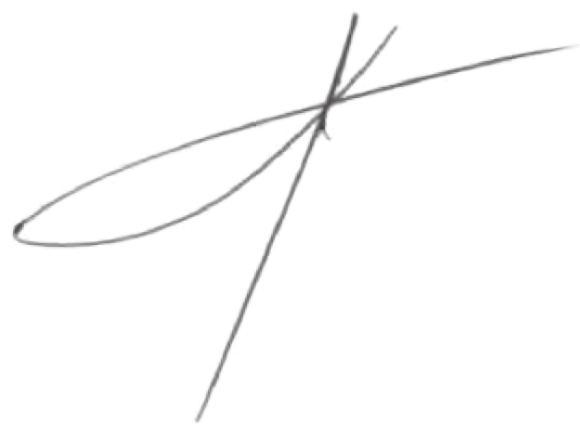 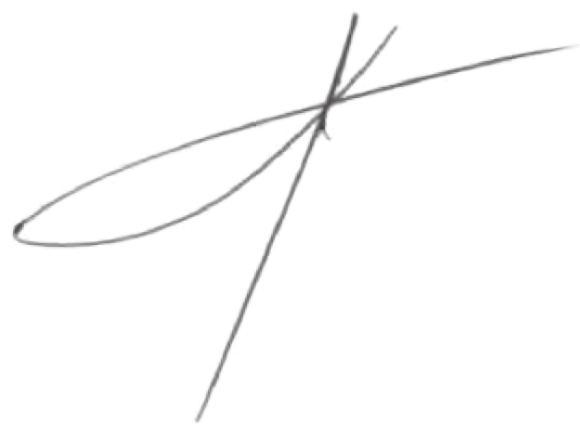 Página 2 de 2 Loteamento Jardim Belo Horizonte, Lote 20, Quadra 07, s/nº - Portão CEP.: 42.700-000 ● Lauro de Freitas (Ba) ● Telefax: + 55 71 3379-6644 